C32.1 DATOS DE INFORMACIÓN DEL ÓRGANO INTERNO DE CONTROL. Domicilio:    Av. Primero de Mayo # 126, interiores 19 y 20 (Plaza del Rio).Centro, Ciudad Guzmán, CP 49000.Teléfonos: Línea directa 341 412 8870. Fax 341 575 2500 ext. 550.Dirección electrónica:   contraloria@ciudadguzman.gob.mxHorario: 08:30 a 15:00 horas, de lunes a viernes.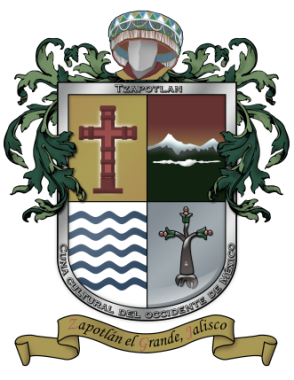 